REPUBLIQUEALGERIENNEMINISTERE DE                                                                                                                                                                                                                                             L'ENSEIGNEMENTSUPERIEUREDEMOCRATIQUEETPOPULAIRE	ET DE LA RECHERCHESCIENTIFIQUE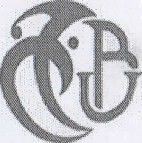 Nom : 	Prénom :	Né(e) le :	à : N° d’inscription :	Domaine : Sciences et Technologies	Filière:Aéronautique	Spécialité :Exploitation Aéronautique 	Diplôme préparé : Licence AcadémiqueLicence L3Moyenne du semestre 5 :                                                                                         Total des Crédits cumulés l'année (S5+S6) :Total des Crédits cumulés dans le cursus : Moyenne du semestre 6 : Moyenne annuelle L3 : Décision du jury : Admis / session                                                                                                                                                                                                                                                                                         Le : Le chef de départementSemestreUnités d'Enseignement (U.E)Unités d'Enseignement (U.E)Unités d'Enseignement (U.E)Unités d'Enseignement (U.E)Matière(s) constitutive(s) de l'unité d'enseignementMatière(s) constitutive(s) de l'unité d'enseignementMatière(s) constitutive(s) de l'unité d'enseignementMatière(s) constitutive(s) de l'unité d'enseignement                                Résultats obtenus                                  Résultats obtenus                                  Résultats obtenus                                  Résultats obtenus                                  Résultats obtenus                                  Résultats obtenus  SemestreNatureCode et IntituléCréditsRequisCoefIntitulé(s)CréditsCoefMatière(s)Matière(s)Matière(s)U.EU.EU.ESemestreNatureCode et IntituléCréditsRequisCoefIntitulé(s)CréditsCoefNoteCréditsSession/AnnNoteCréditsSession/AnnSemestre 5UEFUEF S5 Unité d'Enseignement Fondamentale S510.005Circulation Aériennes2.001Semestre 5UEFUEF S5 Unité d'Enseignement Fondamentale S510.005Opérations Aériennes 4.002Semestre 5UEFUEF S5 Unité d'Enseignement Fondamentale S510.005Procedures For AIR Navigation Services – For Air Craft Operations 14.002Semestre 5UEFUEF S5 Unité d'Enseignement Fondamentale S58.004Météorologie Aéronautique2.001Semestre 5UEFUEF S5 Unité d'Enseignement Fondamentale S58.004Radio Navigation 14.002Semestre 5UEFUEF S5 Unité d'Enseignement Fondamentale S58.004Systèmes Avion  2.001Semestre 5UEMUEM S5 Unité d'Enseignement Méthodologique S59.005Base de Données 3.002Semestre 5UEMUEM S5 Unité d'Enseignement Méthodologique S59.005Codes de Calcul et Simulations 2.001Semestre 5UEMUEM S5 Unité d'Enseignement Méthodologique S59.005Informatique 22.001Semestre 5UEMUEM S5 Unité d'Enseignement Méthodologique S59.005Travaux Pratiques Circulation Aérienne2.001Semestre 5UETUET S5 Unité d'Enseignement Transversale S51.001Mécanique du Vol1.001Semestre 5UEDUED S5 Unité d'Enseignement Découverte S52.002Information Aéronautique1.001Semestre 5UEDUED S5 Unité d'Enseignement Découverte S52.002Infrastructures Aéroportuaires  1.001Semestre 6UEDUED S6 Unité d'Enseignement Découverte S62.002Initiation au Control Aérienne1.001Semestre 6UEDUED S6 Unité d'Enseignement Découverte S62.002Télécommunications – Aéronautiques 1.001Semestre 6UEFUEF S6 Unité d'Enseignement Fondamentale S610.005Radar4.002Semestre 6UEFUEF S6 Unité d'Enseignement Fondamentale S610.005Radio Navigation 24.002Semestre 6UEFUEF S6 Unité d'Enseignement Fondamentale S610.005Systèmes Automatisés Control Trafic Aérienne2.001Semestre 6UEFUEF S6 Unité d'Enseignement Fondamentale S68.004Assistance en Escale 2.001Semestre 6UEFUEF S6 Unité d'Enseignement Fondamentale S68.004Gestion des Compagnies 2.001Semestre 6UEFUEF S6 Unité d'Enseignement Fondamentale S68.004Procedures For AIR Navigation Services – For Air Craft Operations 24.002Semestre 6UEMUEM S6 Unité d'Enseignement Méthodologique S69.005Bureau des Etudes 4.002Semestre 6UEMUEM S6 Unité d'Enseignement Méthodologique S69.005Pratique d’Anglais1.001Semestre 6UEMUEM S6 Unité d'Enseignement Méthodologique S69.005Travaux Pratiques Procedures For AIR Navigation Services – For Air Craft Operations 22.001Semestre 6UEMUEM S6 Unité d'Enseignement Méthodologique S69.005Travaux Pratiques Systèmes Automatisés Control Trafic Aérienne   22.001Semestre 6UETUET S6 Unité d'Enseignement Transversale S61.001Facteurs Humains1.001